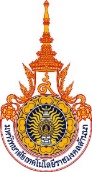 				สวท.ธก.3แบบฟอร์มขอเปิดสอนรายวิชาเรียนร่วมคณะ/สังกัด.......................................................................สาขา...........................................................................หลักสูตร/กลุ่มวิชา ................................................. ระดับ  ปวช.  ปวส.  ป.ตรี  ป.โท   ป.เอกจังหวัดที่เปิดสอน  เชียงใหม่ 	 เชียงราย 	 ตาก     น่าน      ลำปาง      พิษณุโลกข้อมูลรายวิชาเรียนร่วมหมายเหตุ: 1. ในกรณีทำเอกสารฉบับเดียว 3 วิชา ต้องเป็นรายวิชาในหลักสูตรหรือกลุ่มสาขาเดียวกัน 	    2. ตารางสอนและตารางสอบ จะต้องใช้ข้อมูลเดียวกันกับรายวิชาและ Section รูปแบบปกติ              3. กรุณาส่งแบบขอเปิดสอนรายวิชาเรียนร่วม อย่างน้อย 7 วันก่อนเปิดภาคการศึกษา	   4. สามารถเปิดรับผู้เรียนได้หลังจากที่ รองคณบดี/หัวหน้าส่วนงาน อนุมัติลำดับรหัสวิชาชื่อวิชาจำนวนหน่วยกิต(ท-ป-น)จำนวนรับSectionอาจารย์ผู้สอนหลัก123 ลงชื่อ....................................................... อาจารย์ผู้สอนวิชาที่ 1          (............................................................)             วันที่ ............./………………./………… ลงชื่อ.............................................. อาจารย์ผู้สอนวิชาที่ 2          (............................................................)             วันที่ ............./………………./………… ลงชื่อ...................................................... อาจารย์ผู้สอนวิชาที่ 3          (............................................................)             วันที่ ............./………………./………… เห็นควรอนุญาต   อื่นๆ........................... ลงชื่อ........................................ หัวหน้าหลักสูตร/กลุ่มวิชา          (............................................................)             วันที่ ............./………………./………… อนุมัติ           ไม่อนุมัติ ........................... ลงชื่อ............................................ รองคณบดี/หัวหน้าส่วนงาน          (............................................................)             วันที่ ............./………………./………… มอบงานธนาคารหน่วยกิต   อื่นๆ........................... ลงชื่อ ..........................................................  ผอ.สวท.          (............................................................)             วันที่ ............./………………./…………